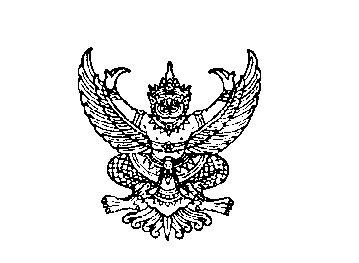 ที่ มท ๐๘19.2/ว ถึง สำนักงานส่งเสริมการปกครองท้องถิ่นจังหวัด (ตามบัญชีแนบท้าย)	ด้วยกรมส่งเสริมการปกครองท้องถิ่นได้รับการประสานจากสมาคมองค์การบริหารส่วนจังหวัดแห่งประเทศไทยว่า จะดำเนินโครงการ “Kick Off นโยบายยกระดับการพัฒนาระบบสาธารณสุขปฐมภูมิของ
สถานีอนามัยเฉลิมพระเกียรติ 60 พรรษา นวมินทราชินี และโรงพยาบาล ส่งเสริมสุขภาพตำบลที่ถ่ายโอนให้แก่องค์กรปกครองส่วนท้องถิ่น ประจำปีงบประมาณ พ.ศ. 2567  ระหว่างวันที่ 6 – 7 กุมภาพันธ์ 2567 ณ โรงแรม
ทวาราวดี รีสอร์ท ปราจีนบุรี จังหวัดปราจีนบุรี      	กรมส่งเสริมการปกครองท้องถิ่นพิจารณาแล้ว เพื่อให้การจัดโครงการดังกล่าวไปด้วยความเรียบร้อยและบรรลุวัตถุประสงค์ ในการนี้ จึงได้กำหนดจัดประชุมเพื่อเตรียมความพร้อมการจัดงานโครงการ “Kick Off นโยบายยกระดับการพัฒนาระบบสาธารณสุขปฐมภูมิของสถานีอนามัยเฉลิมพระเกียรติ 60 พรรษา นวมินทราชินี และโรงพยาบาลส่งเสริมสุขภาพตำบลที่ถ่ายโอนให้แก่องค์กรปกครองส่วนท้องถิ่น ประจำปีงบประมาณ พ.ศ. 2567   ในวันพฤหัสบดีที่ 1 กุมภาพันธ์ 2567 เวลา 14.00 น. ผ่านสื่ออิเล็กทรอนิกส์ Webex ในการนี้ จึงขอความร่วมมือจังหวัดแจ้งองค์การบริหารส่วนจังหวัด มอบหมายเจ้าหน้าที่และผู้อำนวยการกองสาธารณสุขและสิ่งแวดล้อม เข้าร่วมประชุมตามวัน และเวลาดังกล่าว ผ่านสื่ออิเล็กทรอนิกส์ Webex ทั้งนี้ สามารถดาวน์โหลดรายละเอียดได้ทางเว็บไซต์ https://bit.ly/47TfUlI หรือ QR Code ท้ายหนังสือฉบับนี้                                                                                                                     		  				กรมส่งเสริมการปกครองท้องถิ่น							มกราคม 2567 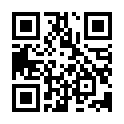 บัญชีแนบท้ายหนังสือกรมส่งเสริมการปกครองท้องถิ่น ด่วนที่สุด ที่ มท 0819.2/          ลงวันที่    มกราคม 25671. จังหวัดกาญจนบุรี2. จังหวัดกำแพงเพชร3. จังหวัดขอนแก่น4. จังหวัดเชียงใหม่5. จังหวัดระยอง6. จังหวัดปราจีนบุรี7. จังหวัดสกลนคร8. จังหวัดน่าน9. จังหวัดสุโขทัย10. จังหวัดเพชรบูรณ์11. จังหวัดปัตตานี12. จังหวัดลำปาง13. จังหวัดอุบลราชธานี14. จังหวัดภูเก็ต15. จังหวัดร้อยเอ็ด16. จังหวัดมุกดาหาร17. จังหวัดสุพรรณบุรี18. จังหวัดหนองบัวลำภู